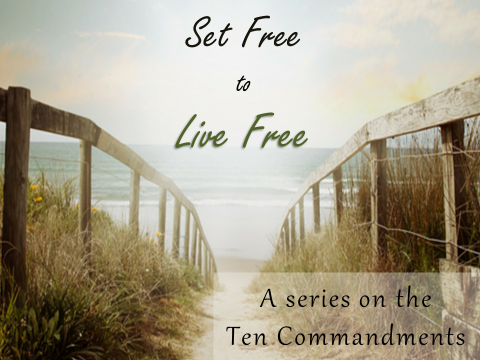                                                     Part 9:  The Truth FreesExodus 20:16  “You shall not give false testimony against your neighbor.”____________ eats away at the very fiber of ____________ and _____________Deuteronomy 19:15 “One witness is not enough to convict anyone accused of any crime or offense they may have committed. A matter must be established by the testimony of two or three witnesses.”Deut.19:19  “ then do to the false witness as that witness intended to do to the other party. You must purge the evil from among you.”Deut.17:7  “ The hands of the witnesses must be the first in putting that person to death, and then the hands of all the people.”Leviticus 19:11,16  “Do not lie…Do not deceive one another.”Proverbs 11:9  “With his mouth the godless man would destroy his neighbor, but by knowledge the righteous are delivered.”Romans 13:8  “Let no debt remain outstanding, except the continuing debt to love one another, for whoever loves others has fulfilled the law.”John 1:17  “ For the law was given through Moses; grace and truth came through Jesus Christ.”Truth without grace quickly becomes ____________Grace without truth quickly becomes sentimental ____________Ephesians 4:14-15 “Then we will no longer be infants, tossed back and forth by the waves, and blown here and there by every wind of teaching and by the cunning and craftiness of people in their deceitful scheming. 15 Instead, speaking the truth in love, we will grow to become in every respect the mature body of him who is the head, that is, Christ.”Psalm 89:14 “Righteousness and justice are the foundation of your throne; love and faithfulness go before you.”Titus 1:2  “in the hope of eternal life, which God, who does not lie, promised before the beginning of time,”I John 1:5; John 8:44 “God is light; in him there is no darkness at all.”  “He (Satan) is a liar and the father of lies.”Psalm 139:23-24 “Search me, God, and know my heart; test me and know my anxious thoughts.24 See if there is any offensive way in me, and lead me in the way everlasting.”By __________________________Psalm 141:3 “Set a guard over my mouth, Lord; keep watch over the door of my lips.”By __________________________Romans 1:29 “They have become filled with every kind of wickedness, evil, greed and depravity. They are full of envy, murder, strife, deceit and malice. They are gossips,…”2 Timothy 3:3 “without love, unforgiving, slanderous, without self-control, brutal, not lovers of the good,”By putting myself in the other’s ____________John 3:20 “Everyone who does evil hates the light, and will not come into the light for fear that their deeds will be exposed.”I John 1:7 “ But if we walk in the light, as he is in the light, we have fellowship with one another, and the blood of Jesus, his Son, purifies us from all sin.I Corinthians 11:24-26 (The Voice) “and after giving thanks to God, He broke it and said, “This is My body, broken for you. Keep doing this so that you and all who come after will have a vivid reminder of Me.” 25 After they had finished dinner, He took the cup and in the same way said, “This cup is the new covenant, executed in My blood. Keep doing this; and whenever you drink it, you and all who come after will have a vivid reminder of Me.” 26 Every time you taste this bread and every time you place the cup to your mouths and drink, you are declaring the Lord’s death, which is the ultimate expression of His faithfulness and love, until He comes again.”Order and answers:Slide 1Exodus 20:16-untruth eats away at the very fiber of relationships and community-truth without grace quickly becomes legalism-grace without truth quickly becomes sentimental relativism-by biting my tongue-by plugging my ear-by putting myself in the other’s shoescommunionI Corinthians 11:24-26Slide 2Slide 3